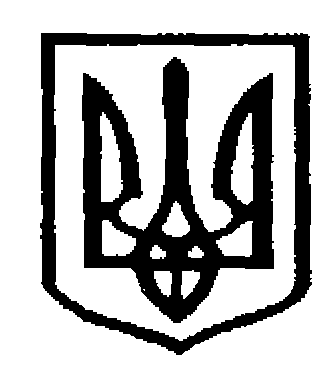 У К Р А Ї Н АЧернівецька міська радаУправлiння  освітивул. Героїв Майдану, 176, м. Чернівці, 58029 тел./факс (0372) 53-30-87  E-mail: osvitacv@gmail.com  Код ЄДРПОУ №02147345Управління освіти Чернівецької міської ради інформує, що адміністрація Кам’янець-Подільського навчально-реабілітаційного закладу вищої освіти «Кам’янець-Подільський державний  інститут»  звернулася із проханням сприяти професійній орієнтації осіб, які є інвалідами дитинства, інвалідами І-ІІІ груп, дітьми-сиротами, напівсиротами, дітьми осіб, які постраждали від аварії  на ЧАЕС, учасників бойових дій, інвалідів війни та з числа тимчасово внутрішньо переміщених осіб.Подільський спеціальний навчально-реабілітаційний соціально-економічний коледж  (Хмельницька область, м. Кам’янець-Подільський,                  вул. Годованця, 13, тел./факс:(03849) 3-26-51) є державним вищим навчальним закладом, який здійснює також підготовку здобувачів вищої освіти з числа молодих людей з особливими потребами.              Для  студентів є можливість безкоштовного навчання, медичного обслуговування, спеціального навчально-реабілітаційного супроводу, проживання в гуртожитку, отриманням стипендії із збереженням пенсії у повному розмірі. В закладі освіти встановлено міжповерховий підйомник, перехідна галерея з навчального корпусу до гуртожитку, створено безбар’єрне середовище, це дає можливість навчатись  особам з числа маломобільної групи населення.         НРЗВО «Кам’янець-Подільський державний інститут» здійснює підготовку здобувачів:1. За освітнім ступенем магістр за спеціальностями: - історія та археологія, - економіка, - публічне управління та адміністрування, 2. За освітнім ступенем бакалавр за спеціальностями: - економіка, - соціальна робота, - економічна кібернетика,- цифрові технології, - психологія,- облік і оподаткування, - фінанси, банківська справа та страхування,-  комп’ютерні науки).3. За освітнім ступенем молодший бакалавр за спеціальностями: - облік і оподаткування,- психологія.4. За освітнім ступенем фаховий молодший бакалавр за спеціальностями: - економіка, - облік і оподаткування, - соціальна робота, - цифрові технології, - фізична культура та спорт)5. За освітнім ступенем кваліфікований робітник за спеціальностями:                -контролер у банку, - овочівник, - озеленювач, - покоївка, -соціальний робітник.        Навчання здійснюється на денній та заочній формі здобуття освіти на державній та контрактній основі.        Більш детальну інформацію можна  отримати на офіційному сайті закладу за покликанням: https://kpdi.edu.ua/         З метою професійної орієнтації школярів управління освіти рекомендує ознайомити  з даною інформацією випускників зазначеної вище категорії.Начальник управління освітиЧернівецької міської ради			                            Ірина  ТКАЧУКВоробець Г.П., 53-23-6208.02.2023 № 01-31/258       Керівникам закладів загальної       середньої освіти 